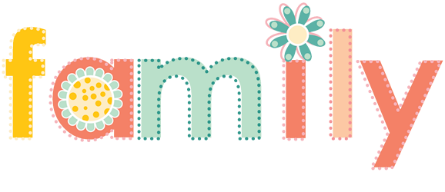 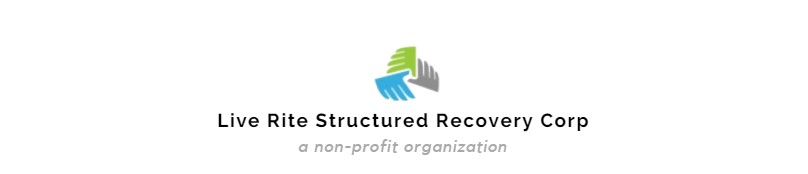 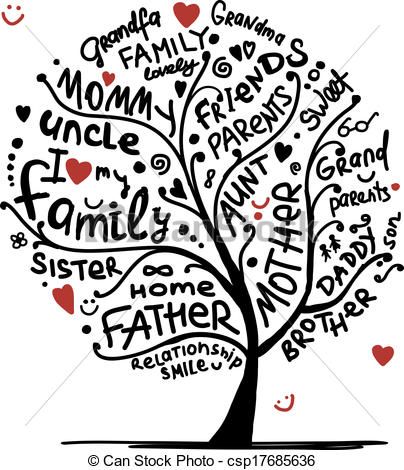 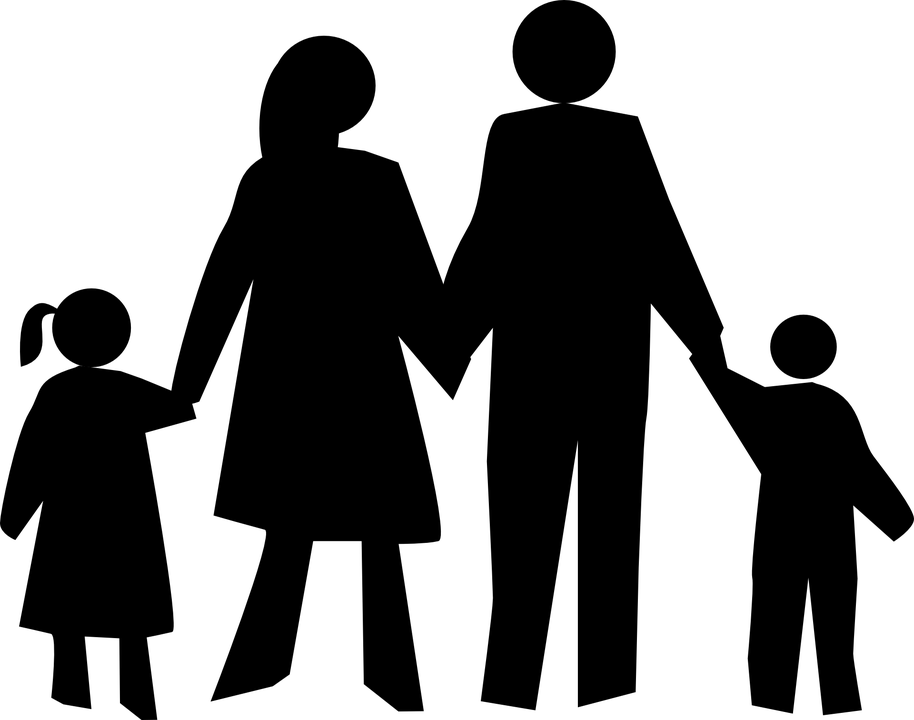  Live Rite Structured Recovery Corp Presents:Family Recovery Coaching@ 20880 10 Mile Rd.St. Clair Shores, 48080Live Rite Structured Recovery Corp, a non-profit organization under 501(c)(3) of the Internal Revue Code, Section 170.(586) 217-5899 www.liveritestructuredcorp@gmail.com liveritestructuredcorp@gmail.com